MINISTERIO DE EDUCACIONESCUELA DE COMERCIO Nº 1“PROF. JOSE ANTONIO CASAS”“Año del Bicentenario del Fallecimiento del General Manuel José Joaquín del Corazón de Jesús Belgrano”Belgrano esquina Alberdi                                                                 Teléfono 4-227357                                                                         San Salvador de JujuyT.P.NRO.1: TEMA :  LES SALUTATIONS : LOS  SALUDOS 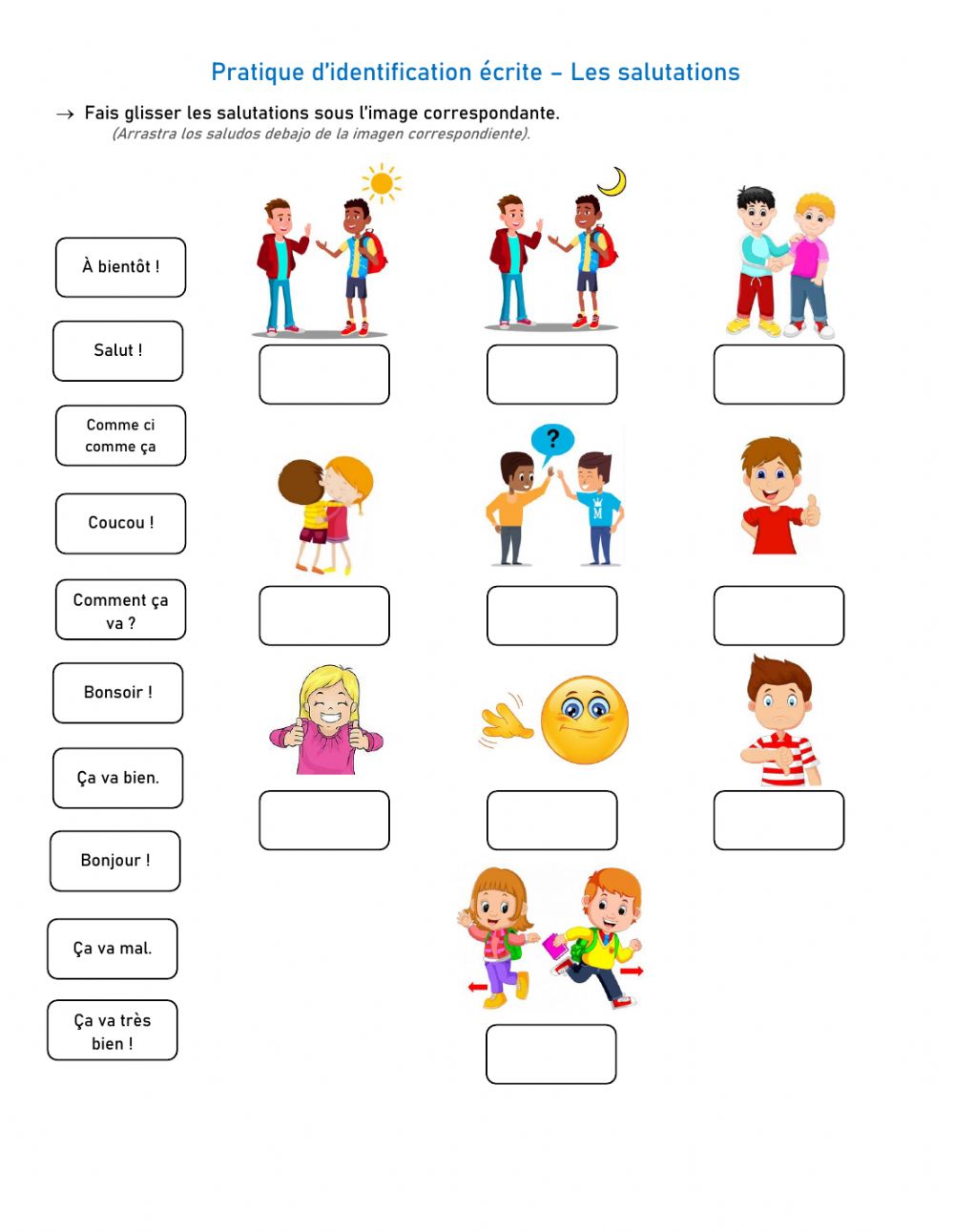 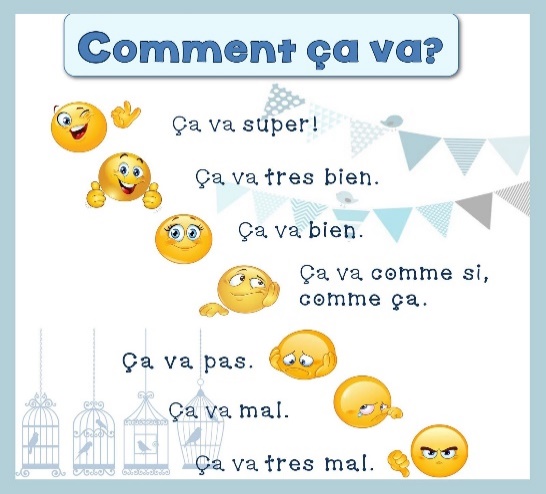 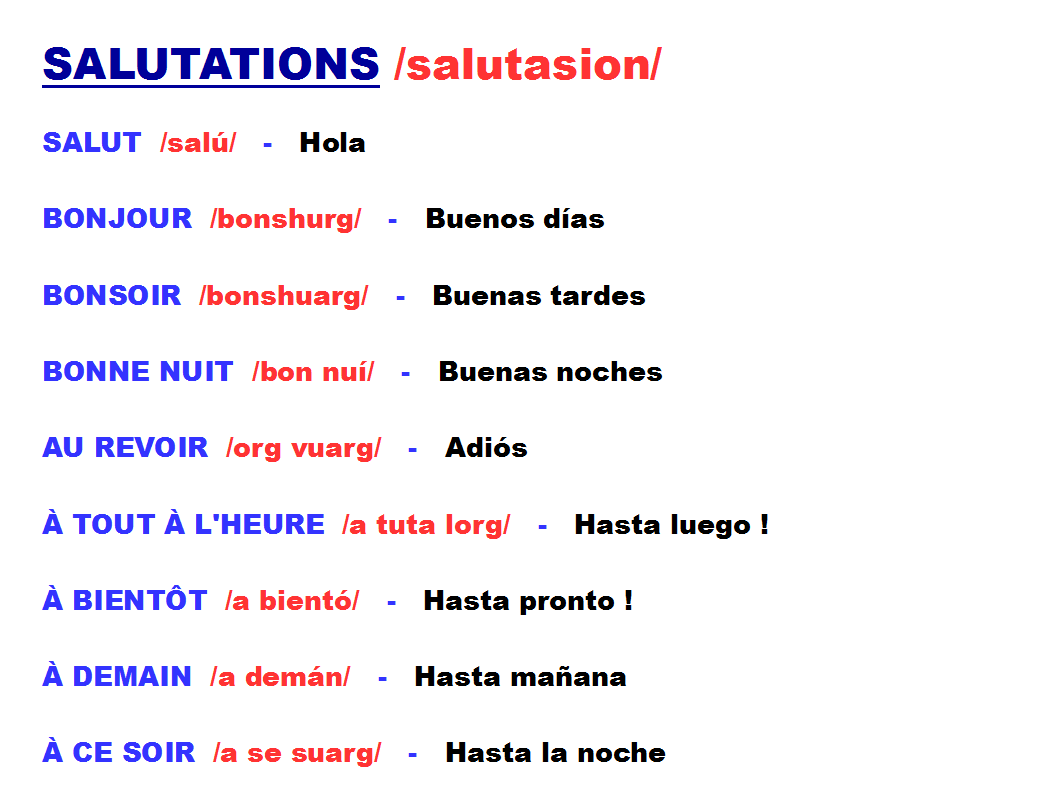 exercices 2 Identifique las palabras que reconoce. escriba abajo un vocabulario con dichas palabras traducidas en español.Observe las iamgenes y descubra que dialogo corresponde para cada imagen. Explique en un audio por que 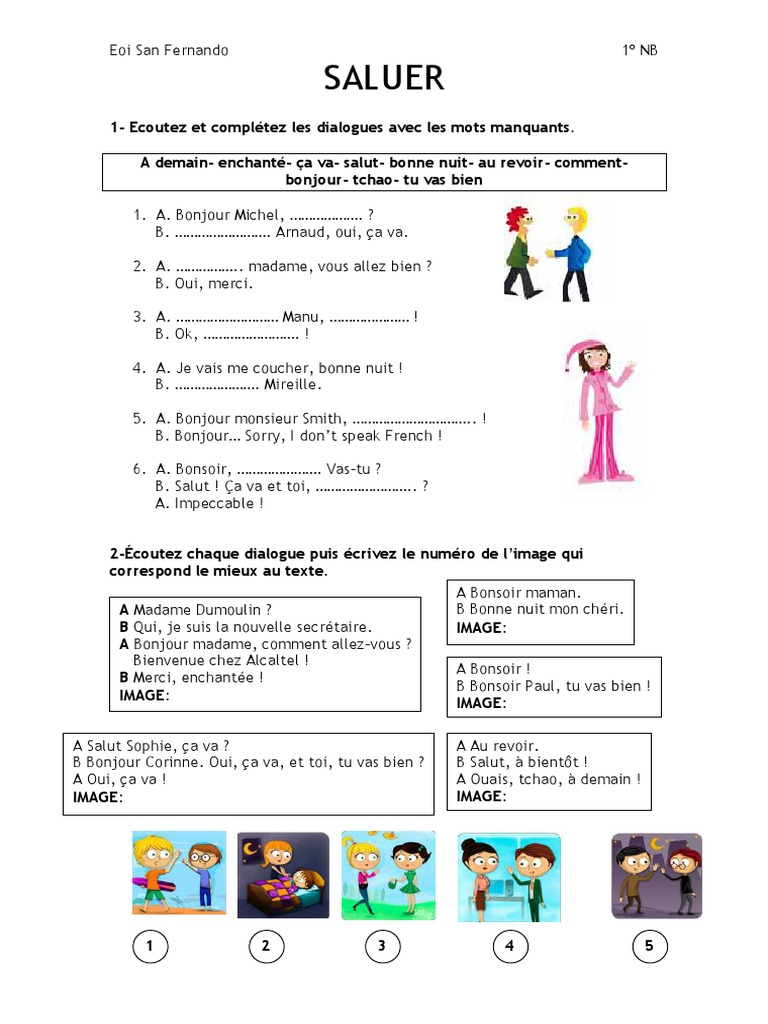 Identificar los saludos formales e informales dentro de las imágenes (escriba formal o informal)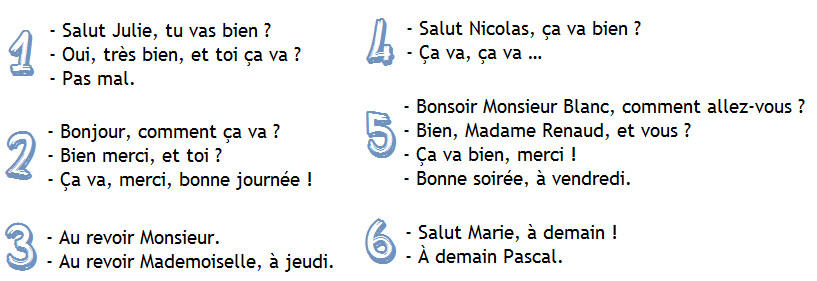 VOCABULAIRE:  oui: si/ toi: vos/merci: gracias/ bonne journée : buena jornada/à jeudi : hasta el jueves/ monsieur : señor/mademoiselle : señorita/ Ça va : me va/bonne soirée : que tengas buenas tardes / à vendredi :hasta el viernes/à demain :hasta mañana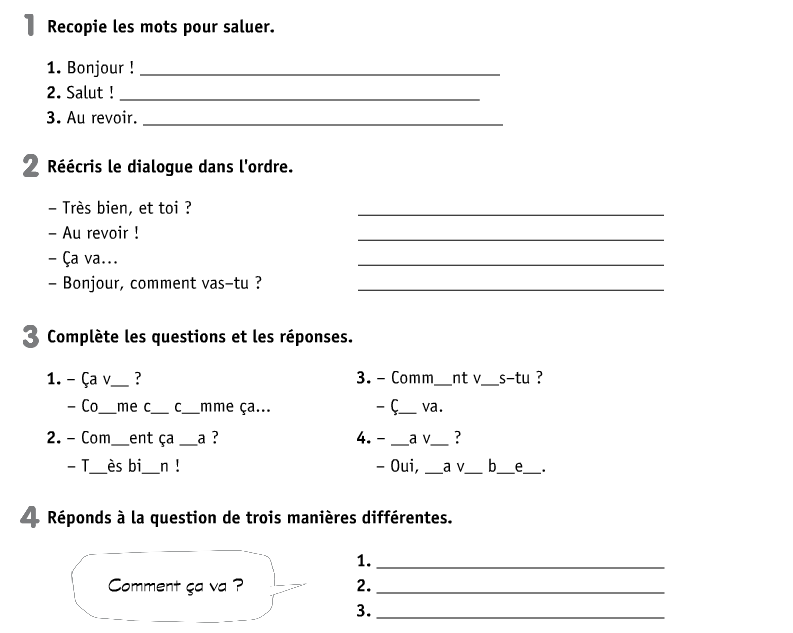 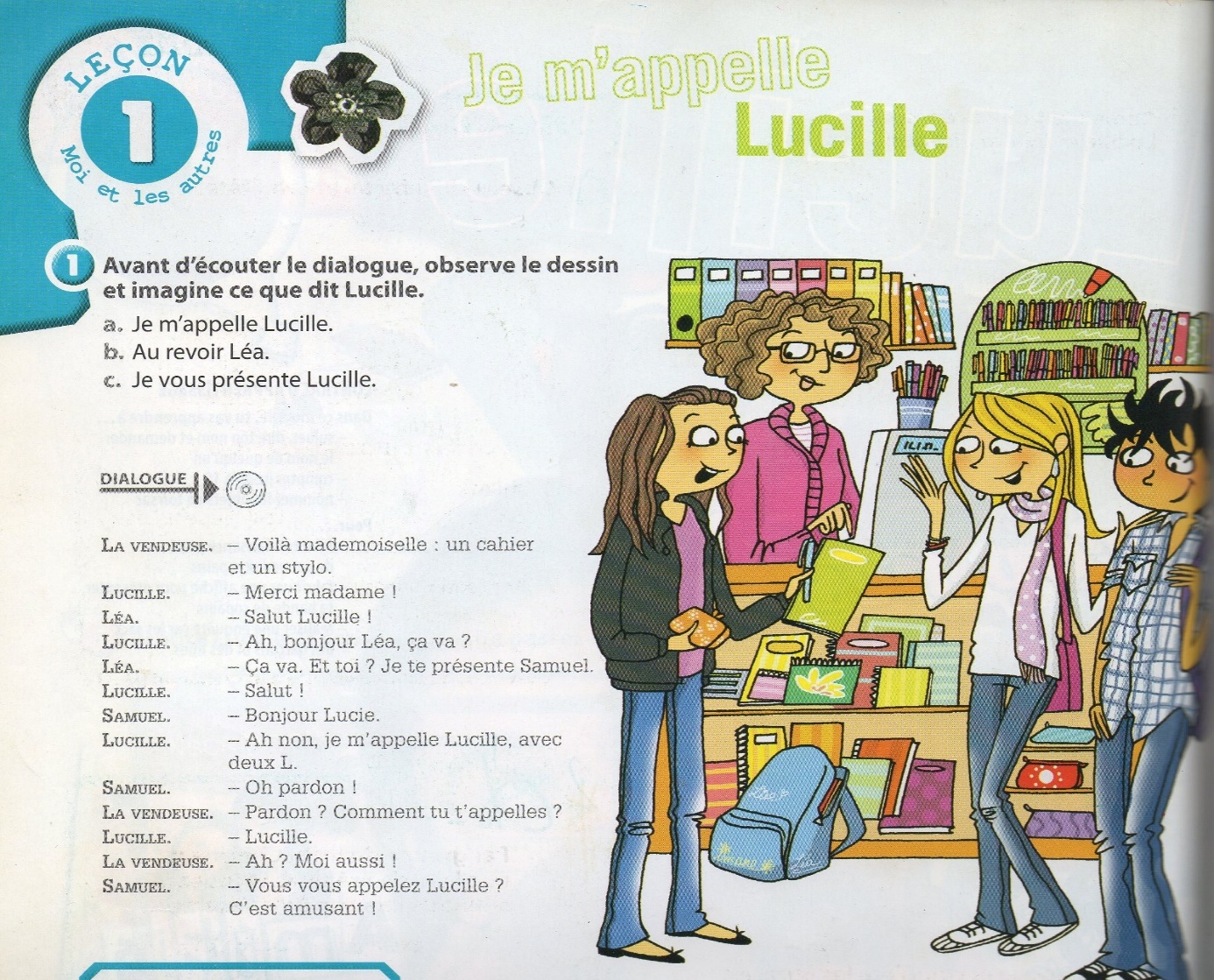 TU -  INFORMELVOUS   FORMELSALUT  (hola y chau).COUCOU (hola)COMMENT ÇA VA ?(como te va ?)ET  TOI ?  (y vos ?)BONJOUR (Bs.dias)BONSOIR (Bs.tardes)BONNE NUIT (Bs. Noches)COMMENT ALLEZ-VOUS ? (como esta usted ?)ET VOUS ?  (y usted ?)MADAME  (señora o profesora).MONSIEUR (señor)MADEMOISELLE (señorita)FORMEL      ET     INFORMELFORMEL      ET     INFORMELÀ DEMAINAU REVOIRÀ TOUT À L’HEUREÀ BIENTOTÀ DEMAINAU REVOIRÀ TOUT À L’HEUREÀ BIENTOTA bientot .Salut Comme çi – comme çacoucouComment ça va ?bonsoirÇa va bienbonjourÇa va malÇa va très bien135246